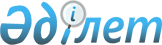 Об утверждении Правил передачи национальным компаниям имущества, не подлежащего приватизации
					
			Утративший силу
			
			
		
					Постановление Правительства Республики Казахстан от 31 декабря 2004 года
№ 1454. Утратило силу постановлением Правительства Республики Казахстан от 13 сентября 2011 года № 1045      Сноска. Утратило силу постановлением Правительства РК от 13.09.2011 № 1045 (вводится в действие по истечении десяти календарных дней со дня первого официального опубликования).      В соответствии с Законом Республики Казахстан от 13 мая 2003 года "Об акционерных обществах" Правительство Республики Казахстан ПОСТАНОВЛЯЕТ:  

      1. Утвердить прилагаемые Правила передачи национальным компаниям имущества, не подлежащего приватизации. 

      2. Настоящее постановление вступает в силу со дня подписания. 

        Исполняющий обязанности 

      Премьер-Министра 

      Республики Казахстан Утверждены          

      постановлением Правительства 

      Республики Казахстан    

      от 31 декабря 2004 года N 1454  

Правила передачи национальным компаниям имущества,

не подлежащего приватизации  

1. Общие положения      1. Настоящие Правила передачи национальным компаниям имущества, не подлежащего приватизации (далее - Правила), разработаны в соответствии с Гражданским кодексом Республики Казахстан, Законом Республики Казахстан от 13 мая 2003 года "Об акционерных обществах", другими нормативными правовыми актами Республики Казахстан и регламентируют порядок и условия передачи национальным компаниям имущества, не подлежащего приватизации (далее - Имущество).       2. Перечень Имущества утверждается решениями Президента Республики Казахстан и (или) Правительства Республики Казахстан в соответствии с законодательством Республики Казахстан.       3. Субъектами отношений, регулируемых настоящими Правилами, являются Правительство Республики Казахстан (далее - Правительство), государственный орган , уполномоченный на распоряжение республиканской или коммунальной государственной собственностью (далее - Уполномоченный орган), государственный орган , осуществляющий права владения и пользования государственным пакетом акций национальной компании (далее - Орган государственного управления) и национальная компания (далее - Получатель).       4. Решение о передаче Имущества Получателю принимается Правительством.       5. Определение перечня Имущества, подлежащего передаче, условий его передачи, а также подготовку проекта соответствующего решения Правительства осуществляет Орган государственного управления по согласованию с Уполномоченным органом.  

2. Порядок и условия передачи  национальным компаниям имущества, не подлежащего приватизации       6. Получателю могут быть переданы:       Имущество в аренду (имущественный наем) или доверительное управление без права отчуждения;       Имущество в собственность;       права владения и пользования Имуществом в оплату уставного капитала.       Имущество передается в собственность Получателю в исключительных случаях, когда передача Имущества Получателю на иных условиях влечет за собой невозможность дальнейшего функционирования Получателя как хозяйствующего субъекта, надлежащего осуществления бухгалтерского учета Имущества, осуществления крупных инвестиционных проектов, связанных с необходимостью дальнейшего распоряжения Имуществом, а также осуществления иных проектов, имеющих особое социальное, экономическое значение для государства.       Имущество передается в собственность Получателю на условиях:       увеличения уставного капитала Получателя с последующей передачей акций новой эмиссии в собственность Республики Казахстан на сумму стоимости передаваемого Имущества;       включения государственного пакета акций Получателя в Перечень объектов, не подлежащих приватизации.       7. Срок аренды или доверительного управления Имуществом, а также условия возмездности определяются Правительством.       8. Передача Имущества осуществляется посредством заключения соответствующего договора между Уполномоченным органом и Получателем.        Договор аренды (имущественного найма) Имущества и договор доверительного управления Имуществом заключаются в соответствии с законодательством Республики Казахстан .       9. Организация работ по оценке Имущества либо передаваемых прав на Имущество осуществляется Уполномоченным органом в порядке, установленном законодательством .       10. Договор о передаче Имущества Получателю (здесь и далее - включая договоры аренды и доверительного управления) должен содержать:       1) права Получателя, включая исчерпывающий перечень правомочий по распоряжению Имуществом;       2) обязанности Получателя по:       обеспечению сохранности Имущества;       использованию Имущества по целевому назначению;       осуществлению распоряжения Имуществом только с письменного согласования с Правительством;       периодической отчетности перед Уполномоченным органом о финансовом и материально-техническом состоянии Имущества в порядке и сроки, установленные договором.       Договор о передаче Имущества может также содержать иные положения, не противоречащие законодательству Республики Казахстан .       11. Контроль за надлежащим исполнением договора о передаче Имущества Получателю осуществляет Уполномоченный орган.       12. Решение о досрочном отзыве прав на Имущество, переданных Получателю, либо решение о продлении срока, на который переданы такие права, принимается Правительством.       13. Договор о передаче Получателю прав на Имущество не может содержать условий возмещения затрат, связанных с реализацией данного договора, штрафных или иных санкций, применяемых к Уполномоченному органу, в случае досрочного прекращения его действия.       14. Основанием для прекращения действия договора о передаче Получателю прав на Имущество могут быть:       истечение установленного срока его действия;       расторжение договора Уполномоченным органом в одностороннем порядке в случае невыполнения Получателем условий передачи;       решение Правительства об отзыве прав на Имущество;       решение суда;       обоснованный отказ Получателя от реализации переданных ему прав на Имущество;       иные основания, предусмотренные законодательством Республики Казахстан. 
					© 2012. РГП на ПХВ «Институт законодательства и правовой информации Республики Казахстан» Министерства юстиции Республики Казахстан
				